МИНИСТЕРСТВО ПРОСВЕЩЕНИЯ РОССИЙСКОЙ ФЕДЕРАЦИИМинистерство образования Красноярского края Управление образования администрации Туруханского районаМБОУ "Борская СШ"РАБОЧАЯ ПРОГРАММАучебного предмета «Финансовая грамотность»для обучающихся 7-8 классов 	поселок Бор 2023	Раздел 1. Пояснительная запискаРабочая программа по финансовой грамотности для 6, 7, 8, 9 классов составлена на основе:Примерной программы основного общего образования по финансовой грамотности и авторской программы под редакцией И.В.Липсиц, Е.А.Вигдорчик М.: ВИТА-ПРЕСС, 2021 г. Примерной программы основного общего образования по финансовой грамотности и авторской программы под редакцией В.В.Чумаченко, А.П.Горячев М.: Просещение, 2019 г.Основной образовательной программы основного общего образования МБОУ «БорСШ».Рабочих программ к УМК под редакцией  И.В.Липсиц, Е.А.Вигдорчик «Финансовая грамотность 6,7  классы»Рабочих программ к УМК под редакцией В.В.Чумаченко, А.П.Горячев И.В.Липсиц, Е.А.Вигдорчик «Финансовая грамотность 8,9  классы»Цель: формирование рационального финансового поведения, финансовой культуры и повышение уровня финансовой грамотности обучающегося, готовности принимать ответственные и обоснованные решения в области управления личными финансами, способности реализовать эти решения, воспитание финансово грамотного молодого поколения Задачи:формирование активной жизненной позиции, развитие экономического образа мышления, воспитание ответственности и нравственного поведения в области экономических отношений в семье и обществе;приобретение опыта применения полученных знаний и умений для решения элементарных вопросов в области экономики семьи;формирование финансовой грамотности и воспитание финансовой культуры школьников; формирование инвестиционной культуры школьников; формирование основ экономического мышления и навыков в принятии самостоятельных решений в различных жизненных ситуациях; формирование социально-экономической компетентности на уровне готовности к сознательному участию в экономической жизни общества; формирование практических навыков использования финансовых инструментов; профессиональная ориентация и развитие способностей школьников к деятельности в сфере экономики и финансов; сформировать навыки построения личного финансового плана. изучить нормативные и методические документы Минобрнауки по повышению уровня финансовой грамотности и финансово-экономического образования учащихся;освоить систему знаний о финансовых институтах современного общества и инструментах управления личными финансами; овладеть умением получать и критически осмысливать экономическую информацию, анализировать, систематизировать полученные данные; формировать опыт применения знаний о финансовых институтах для эффективной самореализации в сфере управления личными финансами; формировать основы культуры и индивидуального стиля экономического поведения, ценностей деловой этики; воспитывать ответственность за экономические решения.Обоснование выбора содержания части программы по курсу географииУчебно-методический комплект (УМК) предназначен для 7, 8 классов общеобразовательных учреждений. Учебники включены в Федеральный перечень учебников, рекомендованных Министерством образования и науки Российской Федерации к использованию в образовательном процессе в общеобразовательных учреждениях, на 2023/2024 учебный год. Содержание учебников соответствует федеральному государственному образовательному стандарту основного общего образования (ФГОС ООО, 2010 г.).Данная программа курса по финансовой грамотности для основной школы, рассчитана на 5 лет и обеспечена УМК для каждого класса, который включает: Финансовая грамотность. 5,6,7 кл.:  учеб. для общеобразовательных организаций/ И.В.Липсиц, Е.А.Вигдорчик М.: ВИТА-ПРЕСС, 2021 г. Финансовая грамотность 8,9 кл.: учеб. для общеобразовательных организаций /В.В.Чумаченко, А.П.Горячев М.: Просвещение, 2019 г.Основной формой занятий является урок, который представляет собой по содержанию часть учебного курса географии и имеет определенную дидактическую цель, обусловленную местом урока в учебном курсе, разделе, теме.  На уроке применяются различные формы (фронтальная, индивидуальная, групповая, в парах постоянного и сменного состава).Основными методами обучения предмету являются: объяснительно-иллюстративный, репродуктивный и частично-поисковый. Для большей наглядности и информативности используется обучение с применением ИКТ. Промежуточная аттестация (ПА) проводится в сроки, утвержденные годовым календарным графиком работы школы в формах указанных в учебном плане.Раздел 2. Общая характеристика предмета финансовой грамотностиФинансовая грамотность - необходимое условие жизни в современном мире, поскольку финансовый рынок предоставляет значительно больше возможностей по управлению собственными средствами, чем 5—10 лет назад, и такие понятия как потребительский кредит, ипотека, банковские депозиты плотно вошли в нашу повседневную жизнь. Однако в настоящий момент времени ни нам, ни нашим детям явно недостаточно тех финансовых знаний, которыми мы располагаем. При этом нужно учитывать, что сегодняшние учащиеся - это завтрашние активные участники финансового рынка. Поэтому, если мы сегодня воспитаем наших детей финансово грамотными, значит, завтра мы получим добросовестных налогоплательщиков, ответственных заемщиков, грамотных вкладчиковОсновные цели обучения финансовой грамотности 7 класс - формирование положительного мотивационного отношения к экономике через развитие познавательного интереса и осознание социальной необходимости.8 - 9 класс         - формирование основ финансовой грамотности у учащихся, предполагающей освоение базовых финансово-экономических понятий, являющихся отражением важнейших сфер финансовых отношений, а также практических умений и компетенций, позволяющих эффективно взаимодействовать с широким кругом финансовых институтов, таких как банки, валютная система, налоговый орган, бизнес, пенсионная реформа.Раздел 3. Описание места предмета финансовой грамотности в учебном плане Учебный план в  7 классе 34 часа, из расчета 1 учебный час  в неделю, в 8 классе 34 часа 1 час в неделю. Раздел 4. Результаты освоения учебного предмета7 классЛичностные УУД:Ученик научитсясознавать  себя как член семьи, общества и государства, понимание экономических проблем семьи и участие в их обсуждении, понимание финансовых связей семьи и государства;владеть начальными навыками адаптации в мире финансовых отношений: сопоставление доходов и расходов, расчёт процентов, сопоставление доходности вложений на простых примерах; проявлять самостоятельность  и личную ответственность за своё финансовое поведение, планирование собственного бюджета, предложение вариантов собственного заработка;Ученик получит возможность научитьсясотрудничать со взрослыми и сверстниками в игровых и реальных экономических ситуациях, участвовать в решении вопроса, каким должен быть семейный бюджет, вести диалог об особых жизненных ситуациях и их влиянии на благосостояние семьи и достигать обоюдного взаимопонимания;понимать необходимость собственной финансовой грамотности и мотивации к еёРегулятивные универсальные учебные действияУченик научится:понимать цели своих действий;планировать действия с помощью учителя и самостоятельно;проявлять познавательной и творческой инициативы.Ученик получит возможность научиться:оценивать  правильности выполнения действий; самооценка и взаимооценка;адекватно воспринимать предложения товарищей, учителей, родителей.Коммуникативные универсальные учебные действияУченик научится:составлять тексты в устной и письменной формах;слушать собеседника и вести диалог;признавать возможность существования различных точек зрения и права каждого иметь свою;излагать своё мнение, аргументировать свою точку зрения и давать оценку событий;определять общие цели и путей её достижения;Ученик получит возможность научиться:договариваться о распределении функций и ролей в совместной деятельности, осуществлять взаимный контроль в совместной деятельности;адекватно оценивать собственное поведение и поведение окружающих.Познавательные универсальные учебные действияУченик научится:освоит способы решения проблем творческого и поискового характера;научиться использовать различные способы поиска, сбора, обработки, анализа, организации, передачи и интерпретации информации; поиск информации в газетах, журналах, на интернет-сайтах и проведение простых опросов и интервью;сформирует умения представлять информацию в зависимости от поставленных задач в виде таблицы, схемы, графика, диаграммы, диаграммы связей (интеллект-карты);Ученик получит возможность научиться:овладеет логическими действиями сравнения, анализа, синтеза, обобщения, классификации, установления аналогий и причинно-следственных связей, построения рассуждений, отнесения к известным понятиям;овладеет базовыми предметными и межпредметными понятиямиПредметные УУДУченик научится:понимать основные принципы экономической жизни общества: представление о роли денег в семье и обществе, о причинах и последствиях изменения доходов и расходов семьи, о роли государства в экономике семьи;понимать и правильно  использовать экономические термины;осваивать  приёмы работы с экономической информацией, её осмысление; проведение простых финансовых расчётов.приобретет  знания и опыт применения полученных знаний и умений для решения типичных задач в области семейной экономики: знание источников доходов и направлений расходов семьи и умение составлять простой семейный бюджет; выбирать направления инвестирования и способы сравнения результатов на простых примерах;Ученик получит возможность научиться:развить способности делать необходимые выводы и давать обоснованные оценки экономических ситуаций; определять элементарные проблемы в области семейных финансов и нахождение путей их решения;развивать кругозор  в области экономической жизни общества и формировать познавательный  интерес  к изучению общественных дисциплин8 классЛичностные УУДУченик научится: сформирует ответственность за принятие решений в сфере личных финансов;научится пользоваться своими правами в финансовой сфере и исполнять возникающие в связи с взаимодействием с финансовыми институтами обязанности.развивать  самостоятельность и личную ответственность за свои поступки; планирование собственного бюджета, предложение вариантов собственного заработка;проявлять самостоятельность  и личную ответственность за своё финансовое поведение, планирование собственного бюджета, предложение вариантов собственного заработка;Ученик получит возможность научиться:развивать навыки сотрудничества с взрослыми и сверстниками в разных игровых и реальных экономических ситуациях; принимать решения о семейном бюджете;сформировать способность  к саморазвитию и самообразованию на основе мотивации к обучению и познанию, осознанному выбору и построению дальнейшей индивидуальной траектории образования;Регулятивные УУДУченик научится: понимать цели своих действий;планировать действия с помощью учителя и самостоятельно;проявлять познавательной и творческой инициативы.организовать свою деятельность, определять её цели и задачи, выбирать средства реализации цели и применять их на практике, оценивать достигнутые результаты;вести самостоятельный поиск, анализ, отбор информации, её преобразование, сохранение, передачу и презентацию с помощью ТСО и информационных технологий;Ученик получит возможность научиться:организовывать свою жизнь в соответствии с общественно значимыми представлениями о ЗОЖ, правах и обязанностях гражданина, ценностях бытия и культуры, социального взаимодействия;оценивать с позиций социальных норм собственные поступки и поступки других людей;Коммуникативные УУДУченик научится: самостоятельно организовывать учебное взаимодействие в группе, уметь общаться, распределять роли, договариваться друг с другом;отстаивать свою точку зрения, приводить аргументы, подтверждая их фактами.Ученик получит возможность научиться:брать на себя инициативу в организации совместного действия (деловое лидерство);оказывать поддержку и содействие тем, от кого зависит достижение цели в совместной деятельности; осуществлять коммуникативную рефлексию как осознание оснований собственных действий и действий партнёра;в процессе коммуникации достаточно точно, последовательно и полно передавать партнёру необходимую информацию как ориентир для построения действия;Познавательные УУДУченик научится: самостоятельно делать свой выбор в мире мыслей, чувств и ценностей и отвечать за этот выбор;самостоятельно выделять и формулировать познавательную цель;осуществлять поиск необходимой информации, в том числе с помощью ИКТ;осознанно оформлять речевое высказывание в устной и письменной форме;осуществлять смысловое чтение, извлекать необходимую информацию из текстов различных жанров;Ученик получит возможность научиться:определять понятия, создавать обобщения, устанавливать аналогии, классифицировать, самостоятельно выбирать основания и критерии для классификации, устанавливать причинно-следственные связи, строить логическое рассуждение, умозаключение (индуктивное, дедуктивное, по аналогии) и делать выводы.  определять обстоятельства, которые предшествовали возникновению связи между явлениями, из этих обстоятельств выделять определяющие, способные быть причиной данного явления, выявлять причины и следствия явлений.Предметные УУДУченик научится: владеть понятиями: деньги и денежная масса, покупательная способность денег, человеческий капитал, благосостояние семьи, профицит и дефицит семейного бюджета, банк, инвестиционный фонд, финансовое планирование, форс-мажор, страхование, финансовые риски, бизнес, валюта и валютный рынок, прямые и косвенные налоги, пенсионный фонд и пенсионная система;владеть знанием: структуры денежной массы, структуры доходов населения страны и способов еѐ определения, зависимости уровня благосостояния от структуры источников доходов семьи, статей семейного и личного бюджета и способов их корреляции,  основных видов финансовых услуг и продуктов, предназначенных для физических лиц, возможных норм сбережения,  способов государственной поддержки в случаях попадания в сложные жизненные ситуации, видов страхования, видов финансовых рисков, способов использования банковских продуктов для решения своих финансовых задач, способов определения курса валют и мест обмена, способов уплаты налогов, принципов устройства пенсионной системы в РФ;осваивать  приѐмы работы с экономической информацией, еѐ осмысление; проведение простых финансовых расчѐтов.Ученик получит возможность научиться:применять полученные знания и умения для решения типичных задач в области семейной экономики: знание источников доходов и направлений расходов семьи и умение составлять простой семейный бюджет; знание направлений инвестирования и способов сравнения результатов на простых примерах;развитие способностей обучающихся делать необходимые выводы и давать обоснованные оценки экономических ситуаций; определение элементарных проблем в области семейных финансов и нахождение путей их решения;развитие кругозора в области экономической жизни общества и формирование познавательного интереса к изучению общественных дисциплин.9 классЛичностные УУДУченик научится: проявлять самостоятельность  и личную ответственность за своё финансовое поведение, планирование собственного бюджета, предложение вариантов собственного заработка;сформирует ответственность за принятие решений в сфере личных финансов;научится пользоваться своими правами в финансовой сфере и исполнять возникающие в связи с взаимодействием с финансовыми институтами обязанности.развивать  самостоятельность и личную ответственность за свои поступки; планирование собственного бюджета, предложение вариантов собственного заработка;Ученик получит возможность научиться:Регулятивные УУДУченик научится: понимание цели своих действий;планирование действия с помощью учителя и самостоятельно;проявление познавательной и творческой инициативы;оценка правильности выполнения действий; самооценка и взаимооценка;адекватное восприятие предложений товарищей, учителей, родителей.Ученик получит возможность научиться:реализации цели и применять их на практике, оценивать достигнутые результаты;вести самостоятельный поиск, анализ, отбор информации, её преобразование, сохранение, передачу и презентацию с помощью ТСО и информационных технологий.Коммуникативные УУДУченик научится: составлять тексты в устной и письменной формах;слушать собеседника и вести диалог; признавать возможность существования различных точек зрения и права каждого иметь свою.Ученик получит возможность научиться:уметь излагать своѐ мнение, аргументировать свою точку зрения и давать оценку событий;определять общие цели и пути еѐ достижения; умение договариваться о распределении функций и ролей в совместной деятельности, осуществлять взаимный контроль в совместной деятельности, адекватно оценивать собственное поведение и поведение окружающих.Познавательные УУДУченик научится: сформированность умений анализировать проблему и определять финансовые и государственные учреждения, в которые необходимо обратиться для их решения;владение умением поиска различных способов решения финансовых проблем и их оценки;владение умением осуществлять краткосрочное и долгосрочное планирование поведения в сфере финансов;сформированность умения устанавливать причинно-следственные связи между социальными и финансовыми явлениями и процессами; умение осуществлять элементарный прогноз в сфере личных финансов и оценивать свои поступки; сформированность коммуникативной компетенции:вступать в коммуникацию со сверстниками и учителем, понимать и продвигать предлагаемые идеи;анализировать и интерпретировать финансовую информацию из различных источников.овладение базовыми предметными и межпредметными понятиями.Ученик получит возможность научиться:формировать активную жизненную позицию, развивать экономический образ мышления, воспитывать ответственность и нравственное поведение в области экономических отношений в семье и обществе,приобретать опыт  применения полученных знаний и умений для решения элементарных вопросов в области экономики семьи.Предметные УУДУченик научится: владеть базовыми предметными понятиями: потребность, обмен, блага, деньги, товар, услуга, семейный бюджет, особая жизненная ситуация, страхование, налоги, социальное пособие, банк, виды вкладов, инвестиционный фонд, доходность, сбережения, бизнес, валюта, валютный курс;понимать основные принципы экономической жизни общества: представление о роли денег в семье и обществе, о причинах и последствиях изменения доходов и расходов семьи, о роли государства в экономике семьи;использовать приёмы работы с простой финансовой и статистической информацией, её осмысление, проведение простых финансовых расчётов;владение понятиями: деньги и денежная масса, покупательная способность денег, человеческий капитал, благосостояние семьи, профицит и дефицит семейного бюджета, банк, инвестиционный фонд, финансовое планирование, форс-мажор, страхование, финансовые риски,бизнес, валюта и валютный рынок, прямые и косвенные налоги, пенсионный фонд и пенсионная система;владеть знанием: структуры денежной массы,  структуры доходов населения страны и способов её определения, зависимости уровня благосостояния от структуры источников доходов семьи, Ученик получит возможность научиться:применять навыки и умения  решения типичных задач в области семейной экономики: знать источников доходов и направлений расходов семьи и умение составлять простой семейный бюджет, знание направлений инвестирования и способов сравнения результатов на простых примерах;уметь делать выводы и давать обоснованные оценки экономических ситуаций на простых примерах.Раздел 5. Содержание программы учебного курсаВ программе предусмотрено время на уроки обобщения и систематизации знаний. Кроме того, в программе запланировано не менее 20% часов (в каждом классе) на внеурочную учебную деятельность (ВУД – дни проектов, дни модулей, дни коммуникации, день науки, учебное исследование и т.д.). В результате того, что по расписанию уроки географии приходятся на праздничные дни 23.02, 08.03, 01.05, 09.05 в программу внесены изменения.8 классСредства контроля КР, ПАРаздел 6. Календарно-тематическое планирование с определением основных видов учебной деятельности7 класс8  классРаздел 7. Описание учебно-методического иматериально-технического обеспечения образовательного процессаБрехова Ю.В., Завьялов Д.Ю., Алмосов А.П. Финансовая грамотность.— М.: ВИТА-ПРЕСС, 2016 (материалы для учащихся, Учебная программа, Методические указания для учителя)В.В. Чумаченко, А.П. Горяев «Основы финансовой грамотности», М. «Просвещение», 2019Н.И.Берзон «Основы финансовой экономики», М. Вита-пресс, 2011Н.Н. Думная, О.А. Абелев, И.П. Николаева «Я – инвестор», М. Интеллект-центр, 2011Для обучающихся:А.В. Паранич «Путеводитель по финансовому рынку», М. И-трейд, 2010А.П. Горяев, В.В. Чумаченко «Финансовая грамота для школьников», Российская экономическая школа, 2010Н.Н. Думная, Б.А. Ланин, Н.П. Мельникова «Заплати налоги и спи спокойно», М. Интеллект-центр, 2011Н.Н. Думная, М.Б. Медведева, О.А. Рябова «Выбирая свой банк: учебное пособие», М. Интеллект-центр, 2010Н.Н. Думная, О.В. Карамова, О.А. Рябова «Как вести семейный бюджет: учебное пособие», М. Интеллект-центр, 2010Н.Н. Думная, С.И. Рыбаков, А.Ю. Лайков «Зачем нам нужны страховые компании и страховые услуги?», М. Интеллект-центр, 2010Цифровые образовательные ресурсыФедеральный закон «О рынке ценных бумаг» от 22.04.1996 N 39-ФЗ http://base.garant.ru/10106 464/Федеральный закон «О банках и банковской деятельности» от 02.12.1990 N 395-1 http://base.garant.ru/10105 800/ 3Федеральный закон «Об акционерных обществах» от 26.12.1995 N 208-ФЗ http://base.garant.ru/10105 712/ 4Закон РФ «Об организации страхового дела в Российской Федерации» от 27.11.1992 N 4015-1 http://base.garant.ru/10100 758/Федеральный закон «Об инвестиционных фондах» от 29.11.2001 N 156-ФЗ. http://base.garant.ru/12124 999/Федеральный закон «О кредитных историях» от 30.12.2004 N 218-ФЗ http://base.garant.ru/12138 288/Федеральный закон «О негосударственных пенсионных фондах» от 07.05.1998 N 75-ФЗ http://base.garant.ru/12111 456/ 8Федеральный закон «О жилищных накопительных кооперативах» от 30.12.2004 N 215-ФЗ http://base.garant.ru/12138 285/ 9Федеральный закон «О валютном регулировании и валютном контроле» от 10.12.2003 N 173-ФЗ http://base.garant.ru/12133 556/ 10Федеральный закон «О защите прав и законных интересов инвесторов на рынке ценных бумаг» от 05.03.1999 N 46-ФЗ http://base.garant.ru/12114 746/ 11Налоговый кодекс, часть 1 от 31.07.1998 N 146- ФЗ, часть 2 от 05.08.2000 N 117-ФЗ http://base.garant.ru/10900 200/ 12Федеральный закон «Об ипотеке (залоге недвижимости) от 16.07.1998 N 102-ФЗ http://base.garant.ru/12112 327/Федеральный закон «Об участии в долевом строительстве многоквартирных домов и иных объектов недвижимости и о внесении изменений в некоторые законодательные акты Российской Федерации» от 30.12.2004 N 214- ФЗ http://base.garant.ru/12138 267/ 14Федеральный закон «О драгоценных металлах и драгоценных камнях» от 26.03.1998 N 41-ФЗ http://base.garant.ru/12111 066/Федеральный закон "О защите конкуренции"от 26 июля 2006 г. N 135-ФЗ http://base.garant.ru/12148 517/Сайт Банка России http://www.cbr.ru/Сайт информационного агентства Росбизнесконсалтинг http://www.rbc.ru/Сайт «Всё о страховании в России» http://www.insur.ru/Сайт «Страховая информация» http://strahovik.info/Всероссийский союз страхования http://ins-union.ru. /Официальный сайт Федеральной антимонопольной службы http://www.fas.gov.ru/Сайт «Страхование в России» http://www.allinsurance.ru /Сайт «Парус инвестора» http://www.parusinvestora .ru/Сайт «Финансист» http://finansistkras.ru/lichnie-finansiИнститут биржевой торговли http://www.alordistant.ru/courses/invest/c ontent/Финансовая видеоэциклопедия http://www.incomepoint.tv /Сайт «Финансовая грамота» http://fingramota.org/lichn ye-finansy/investitsii-isberezheniyaЭнциклопедия маркетинга http://www.marketing.spb.ruСайт «Развитие бизнеса» http://www.devbusiness.ruМинистерство РФ по налогам и сборам http:// www.nalog.ruФедеральная комиссия по рынку ценных бумаг http://www.fedcom.ruЭкономика и жизнь: агентство консультаций и деловой информации http:// www.akdi.ruКонтрольно-измерительный материал7 класс ПА № 1 Арифметика ипотеки1. Какие формы денег бывают?                        a. Наличные и безналичные                        b. Наличные, безналичные, электронные                        c. Наличные и электронные                        d. Наличные, счет в банке, карточка в банке, электронный кошелек 2. В чем преимущество безналичных денег перед наличными?                        a. Они не изнашиваются со временем                        b. Ими невозможно воспользоваться мошенникам                        c. Они могут быть удобнее в расчетах 3.  Какие источники доходов Вы знаете?                        а. Доходы от активов                        b. Доходы от пассивов                        c. Доходы от текущей деятельности                        d. Социальные доходы 4. Выбери необходимые расходы?                        a. Квартплата за квартиру, где ты живешь                        b. Помощь бабушке и дедушке                        c. Оплата налогов                        d. Расходы на покупку ценных бумаг 5. Какие достоинства есть у накопления на цель по сравнению с тем, чтобы одолжить?                        a. Нет необходимости регулярно с точностью до дня делать платежи                        b. Как правило, ничего страшного не случится, если пропустить один платеж                        c. Цель гарантированно будет достигнута                        d. Ты никак не зависишь от инфляции6. Какие недостатки есть у депозитов?                        a. Невысокая доходность                        b. Риск потерять все сбережения                        c. Иногда – невозможность изъять всю сумму до окончания срока вклада                        d. Невозможность открыть депозит в какой-то другой валюте, кроме рублей 7. Какие достоинства есть у облигаций?                        a. Гарантированный доход (в случае надежности того, кто выпустил облигацию)                        b. Возможность существенно приумножить свои сбережения                        c. Гарантия сохранности средств даже при банкротстве компании, выпустившей облигацию                        d. Возможность иметь регулярный доход 8. Какие достоинства есть у акций?                        a. Возможность принести существенный доход                        b. Возможность регулярного дохода                        c. Гарантированная доходность                        d. Страхование на случай банкротства компании, выпустившей акции9. На что в большей степени влияет твоя кредитная история?                        a. На возможность в дальнейшем брать кредиты                        b. На условия предоставления тебе кредитов                        c. На подходящий тебе вид кредитов                        d. На размер и срок кредита, который тебе предоставят10. Какой финансовый инструмент тебе подойдет, если у тебя нестабильные доходы?                        a. Кредит                        b. Депозит                        c. Акции                        d. Облигации11. Какой инструмент тебе подойдет, чтобы купить мобильный телефон через 6 мес., новые мобильные телефоны появляются каждый месяц?                        a. Кредит                        b. Депозит                        c. Акции                        d. Облигации12. Что нужно знать, чтобы грамотно управлять своими финансами?                        a. Свои цели                        b. Свои доходы, расходы, накопления, кредиты и т.д.                        c. Финансовые инструменты                        d. Методику составления личного финансового плана 7 класс ПА № 2 Финансовая грамотность1. Какая форма денег может быть опасна из-за мошенничества в интернете?                        a. Наличные и безналичные                        b. Безналичные (счет в банке и карта в банке)                        c. Безналичные (электронный кошелек)2. Если у Вас есть банковская карточка, то что это означает?                        a. У него точно есть электронный кошелек                        b. У него есть счет в банке                        c. а, b                        d. Ничего из вышеперечисленного3. В чем преимущество доходов от активов?                        a. Они не зависят от твоей способности работать                        b. Они помогают подстраховаться на случай увольнения                        c. Они обеспечиваются государством4. Какие недостатки есть у накопления на цель по сравнению с тем, чтобы одолжить?                        a. Тебе придется дольше ждать реализации цели                        b. Ты серьезно рискуешь, если пропустишь очередной платеж                        c. Требует самодисциплины                        d. Требует безупречной репутации5. Какие достоинства есть у депозита?                        a. Гарантированный доход                        b. Возможность существенно приумножить свои сбережения                        c. Гарантия сохранности средств даже при банкротстве банка                        d. Возможность иметь регулярный доход, не снимая сбережений6. Какие недостатки есть у облигаций?                        a. Не слишком высокая доходность                        b. В худшем случае - риск потерять все сбережения                        c. Невозможность продать облигацию до истечения ее срока7. Какие недостатки есть у акций?                        a. Не слишком высокая доходность                        b. В худшем случае - риск потерять все сбережения                        c. Невозможность продать акцию до истечения ее срока8. Какие параметры кредита нужно менять, чтобы изменить ежемесячный платеж?                        a. Валюту                        b. Кредитную историю                        c. Срок                        d. Сумму9. Какой инструмент тебе подойдет, чтобы через 3 мес. оплатить быстро дорожающий образовательный курс, который ты не можешь отложить?                        a. Кредит                        b. Депозит                        c. Акции                        d. Облигации10. Какова дальнейшая работа с личным финансовым планом?                        a. Ему следуют без изменений                        b. Он периодически корректируется                        c. Он каждый год создается заново                        d. Он не меняется в течение жизни11. В чем преимущество личного финансового плана перед спонтанным подходом?                        a. Он позволяет оценить текущую финансовую ситуацию, улучшить ее.                        b. Он позволяет подобрать подходящие финансовые инструменты с учетом всех целей                        c. Он позволяет учесть все финансовые цели семьи                        d. Он позволяет гарантированно достичь всех желаемых целей.13. На какой срок составляется личный финансовый план?                        a. На 12 мес.                        b. На 5 лет                        c. До первой финансовой цели                        d. Срок может меняться 8 класс ПА №1  Заключаем договор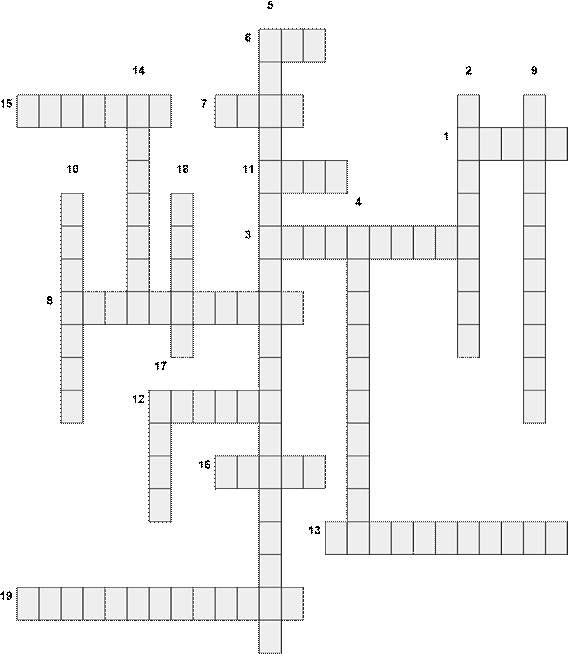 Вопросы к кроссворду 1.       Законодательно установленный обязательный платѐж, который        периодически взимается в денежной форме с юридических и физических          лиц для финансирования деятельности государства. 2.       Процесс обесценивания денег, который сопровождается, как правило,      ростом цен на товары и услуги. 3.       Вложение денег с целью получения прибыли. 4.       Часть доходов человека, которая не тратится на текущее потребление, а          откладывается для совершения будущих покупок.5.       Деятельность, направленная на получение прибыли от производства или      продажи товаров или оказания услуг.6.       Ценная бумага, удостоверяющая право собственности владельца на часть      имущества паевого инвестиционного фонда. 7.       Запись, используемая для учѐта финансовых операций. 8.       Особый вид экономических отношений, призванный обеспечить      страховую защиту людей (или организаций) и их интересов от различного     рода опасностей за счѐт денежных фондов, которые формируются из        уплачиваемых ими страховых взносов (страховых премий).9.       Процентное изменение дохода от ценной бумаги за определѐнный период. 10.   Выпуск в обращение ценных бумаг эмитентом. 11.   Сумма денег, которую должен заплатить налогоплательщик в случае        нарушения сроков уплаты налога. 12.   Запись всех доходов и расходов, которые потом складываются, чтобы          понять, хватает ли средств на обеспечение всех потребностей составителя          бюджета.13.   Наличие в стране людей, которые способны и желают трудиться по        найму, но не могут найти работу.14.   Кредит на покупку недвижимости, где сама эта недвижимость является        залогом по кредиту.15.   Любые активы – деньги, драгоценные металлы, ценные бумаги и пр., –        размещѐнные в банке на хранение.  16. Денежный депозит на счѐте в банке. 17.   Кредитная организация, которая занимается финансовым        посредничеством: привлекает временно свободные денежные средства у          тех, у кого они есть, и размещает их между теми, у кого этих средств нет.18.   Один из видов гарантии по кредиту. Предмет залога остаѐтся у заѐмщика,19.   Хозяйство семьи.ПА №2 Уровень финансовой грамотностиВопрос №1. Какие  из  перечисленных  ниже  активов  семьи  являются инвестиционными? а) квартира, сдаваемая в аренду;               г) квартира, в которой живет семья;б) банковские депозиты;                            д) автомобиль.в) ценные бумаги;                                  Вопрос №2.  Настоящий момент ставка налога на заработную плату физических лиц – налоговых резидентов РФ составляет:а)10%;            б) 13% ;             в) 18%;                г) 35% .  Вопрос №3.  Предположим, вы приобрели квартиру стоимостью 3 млн. рублей.  При этом за год вы заработали 500 тысяч рублей. Какую сумму вы сможете вернуть за год, если вы решите воспользоваться своим правом на имущественный налоговый вычет?а) 65 000 рублей;                             д) 100 000 рублей;б) 260 000 рублей;                           е) 390 000 рублей. Вопрос №4.   Система страхования вкладов, существующая в данный момент в нашей стране, распространяется на:  а) депозиты физических лиц; б) 390 000 рублей;                                              в) депозиты как физических, так и юридических лиц;г) депозиты юридических лиц. Вопрос №5.   Предполагают ли правила системы страхования вкладов ограничение на размер страховых выплат?  а) нет, никаких ограничений нет, страховые выплаты равны размеру вклада;б) да, максимальный размер выплат не превышает 350 000 рублей;в) да, максимальный размер выплат не превышает 1 400 000 рублей;г) да, максимальный размер выплат не превышает 1 500 000 рублей. Вопрос №6.   Признаками финансовой пирамиды являются:  а) высокая обещанная доходность;б) сложная или засекреченная стратегия инвестирования;в) отсутствие разрешений на доверительное управление, лицензий,         сертификатов и др. г) все эти признаки;д) ни один из этих признаков. Вопрос №7.  К какому виду кредитов наиболее близок «овердрафт», т. е. возможность потратить больше денег, чем лежит на счету банковской карты?а) ипотека;                                                        в)  образовательный кредит;б) потребительский кредит;                            г) кредит «до зарплаты».Вопрос №8.  Куда обращаться с жалобой/претензией для защиты своих прав как потребителя финансовых услуг? (возможно несколько вариантов ответа)а) Банк России;                                      г) Роспотребнадзор;б) полиция;                                             д) общества защиты прав потребителей.в) Администрация города/региона;      Вопрос №9.    С какого уровня дохода на одного члена семьи в месяц нужно начинать долгосрочное планирование семейного бюджета?а) 25 000 рублей в месяц;                                  г) 50 000 рублей в месяц;б) 100 000 рублей в месяц;                                д) более 100 000 рублей;в) независимо от уровня дохода;                      е) это вообще излишне. Вопрос №10.  Какой вид страхования, как правило, сопровождает ипотечный кредит? Выберите один вариант ответа.а) добровольное медицинское страхование;            в) страхование имущества;б) страхование ответственности;                               г) страхование жизни;Вопрос №11.   Какие платежи не включаются в расчет стоимости потребительского кредита (займа):а) платежи, связанные с неисполнением или ненадлежащим исполнением      заемщиком условий договора потребительского кредита (займа);б) плата за выпуск и обслуживание электронного средства платежа при       заключении и исполнении договора потребительского кредита (займа);  в) по уплате процентов по договору потребительского кредита (займа); г) платежи заемщика по обслуживанию кредита, которые предусмотрены       договором потребительского кредита (займа) и величина и (или) сроки         уплаты которых зависят от решения заемщика и (или) варианта его       поведения;е) платежи заемщика в пользу страховых организаций при страховании        предмета залога по договору залога, обеспечивающему требования к      заемщику по договору потребительского кредита (займа).Вопрос №12.   Выберите правильное утверждение. Простое правило минимизации валютных рисков заключается в том, чтобы брать кредиты: а)  только в рублях;б)  только в долларах;в)  отчасти в рублях, отчасти в другой валюте;г)  в той валюте, в которой совершается большая часть расходов и       получаются доходы; Вопрос №13.   Ваши деньги лежат на вкладе со ставкой 7% годовых, а ежегодная инфляция составляет 8%. Через год, сняв деньги со счѐта, вы сможете купить:а) больше;                                                         б) меньше, чем могли бы купить на эти деньги сегодня;                                                   в) затрудняюсь ответить;г) столько же.Вопрос №14.   Расположите в порядке возрастания возможные комиссии за оплату услуг, которые, как правило, взимают банки:а) оплата в банкомате или с помощью банковского терминала оплаты;б) оплата в личном кабинете интернет-банка;в) оплата в отделении банка (в кассе). Вопрос №15.   Предположим, у вас на вкладе лежит $100 под 7% годовых.Сколько денег будет на счѐте через пять лет?а)  $107;                                                   в) больше $107;б) меньше $107;                                      г) не знаю.Кроссворд СОГЛАСОВАНОзаместитель директора по УВР________________________ Брагина Т.А. «30» августа2023 г.УТВЕРЖДЕНОдиректор МБОУ "БорСШ"________________________ Хильченко Е.АПриказ № 97 от «30» августа2023 г.№п/пТема (глава)Краткое содержание курсаКоличество часовКоличество часовИз нихИз них№п/пТема (глава)Краткое содержание курсаПримернаяКТПВУДКР7  класс7  класс7  класс7  класс7  класс7  класс7  класс1ВведениеПочему так важно изучать финансовую грамотность? От чего зависит благосостояние семьи. Учимся оценивать финансовое поведение людей. Учимся оценивать своё финансовое поведение.	112Личное финансовое планированиеПонятия человеческий капитал, деньги, финансы, финансовые цели, финансовое планирование, горизонт планирования, активы, пассивы, доходы (номинальные, реальные), расходы, личный бюджет, семейный бюджет, дефицит, профицит, баланс.3313Финансы и кредитПонятия: банковский кредит, заемщик, банковская карта (дебетовая, кредитная), номинальная процентная ставка по кредиту, полная стоимость кредита (ПСК), виды кредитов по целевому назначению (потребительский кредит, ипотечный кредит), схемы погашения кредитов (дифференцированные и аннуитетные платежи), финансовые риски заемщика, защита прав заемщика, микрофинансовые организации, кредитная история, коллекторы, бюро кредитных историй, минимальный платеж по кредиту. Рассмотреть основные виды кредита, принципы кредитования (платность, срочность, возвратность). Научиться составлению личного финансового плана (краткосрочного, долгосрочного) на основе анализа баланса личного (семейного) бюджета, анализ и коррекция личного финансового плана.1010114ИнвестицииПонятия: инвестиции, инфляция, реальные и финансовые активы как инвестиционные инструменты, ценные бумаги ,акции, облигации. Познакомиться с такими понятия, как: инвестиционный портфель, ликвидность, соотношение риска и доходности финансовых инструментов, диверсификация как инструмент управления рисками, ценные бумаги (акции, облигации, векселя) и их доходность, валютная и фондовая биржи, ПИФы как способ инвестирования для физических лиц.7725 Страхование Особые жизненные ситуации и как с ними справиться. Экономические последствия непредвиденных событий: болезней, аварий, природных катаклизмов. Расходы, связанные с рождением детей. Страхование имущества, здоровья, жизни. Принципы работы страховой компании. Вклады, сбережения, инвестиции.5516ПенсииПонятия: пенсия, государственная пенсионная система в РФ, Пенсионный фонд РФ и его функции, негосударственные пенсионные фонды, трудовая и социальная пенсия, корпоративная пенсия. Государственное регулирование пенсионной системы. Познакомиться с понятиями: пенсия, государственная пенсионная система в РФ, Пенсионный фонд РФ и его функции, негосударственные пенсионные фонды, трудовая и социальная пенсия, корпоративная пенсия. Государственное регулирование пенсионной системы.5527Жилье в собственностьИнструкция оформления жилья в собственность3311.Семья и финансовые организацииДеньги и их виды. Функции денег. Платёжные системы. Национальная платёжная система. Быстрые платежи. Наличные деньги. Безналичные деньги. Валюты. Российский рубль — национальная валюта. Рассмотреть виды налогов для физических лиц в РФ. Определить субъект, предмет и объект налогообложения. Познакомиться с такими понятиями, как: ставка налога, сумма налога, системы налогообложения (пропорциональная, прогрессивная, регрессивная).1515312Человек и организации Виды финансовых махинаций. Рассмотреть виды финансового мошенничества: в кредитных организациях, в Интернете, по телефону, при операциях с наличными. Определить перечень основных действий, личной финансовой безопасности. Познакомиться с основными признаками финансовых пирамид. Рассмотреть основные виды финансовых пирамид.9923.Собственный бизнесСобственный бизнес: как создать и не потерять Что такое бизнес? Финансовые риски и бизнес.  Расходы и доходы в собственном бизнесе. Бизнес-план. Шаги к успеху.101021ИтогоИтогоИтого343472№ п/пТемаФорма Кол-вочасовСрокипроведения7 класс7 класс7 класс7 класс7 класс1Арифметика ипотекитест12Финансовая грамотностьтест18 класс              8 класс              8 класс              8 класс              8 класс              Заключаем договортест1Уровень финансовой грамотноститест1Месяц     НеделяМесяц     Неделядата№п/п№ урокаТемаХарактеристика деятельности обучающихсяПриложение111ВУД Роль денег в вашей жизниПеречисляют все желанные покупки и отвечают на вопрос: Почему нельзя купить все, что хочешь.Исследование Личное финансовое планированиеЛичное финансовое планированиеЛичное финансовое планированиеЛичное финансовое планированиеЛичное финансовое планированиеЛичное финансовое планирование221Потребление или инвестицииСоставляют потребительскую корзину332Активы в трех измененияхИзучают условия рублевого депозита сроком на 1 год443ВУД. Враг личного капиталаРешают проектные заданияПроектное заданиеФинансы и кредитФинансы и кредитФинансы и кредитФинансы и кредитФинансы и кредитФинансы и кредитФинансы и кредитФинансы и кредитоктябрь551Основные понятия кредитованияРаботают с определением понятийоктябрь662Виды кредитовЗаполняют таблицу: «Ставки по рублевым и долларовым кредитам с одинаковым сроком и условиями выдачи»октябрь773Кредитная история заемщикаРассчитывают максимальную сумму кредита без риска оказаться в сложной финансовой ситуацииоктябрь884Арифметика кредитовРешают задачи 995ВУД Плюсы и минусы моментальных кредитовЗаполняют сравнительную характеристику кредитовПроектное заданиеноябрь10106Финансовые пирамидыРешают кейс: «Финансовые пирамиды»ноябрь11117ИпотекаРассчитывают  доход от вложения инвестиций  в активыноябрь12128ПА № 1 Арифметика ипотекиРешают заданияноябрь13139Банковская ячейка и банковский переводВыявляют факторы, влияющие на размер комиссии141410Банковские карты: риски и управлениеИзучают банковские карты, которые предлагают клиентам от 14 до 18 летИнвестицииИнвестицииИнвестицииИнвестицииИнвестицииИнвестицииИнвестицииИнвестиции15151ВУД  Ценные бумагиРаботают с понятиями, выявляют способы инвестирования в золото, в квартиру-новостройку…Проектное заданиедекабрь16162Правила инвестированияРешают задачи. Критерии оценки привлекательность активов для инвестицийдекабрь17173Инвестиции в драгоценные металлыРешают задачи на получение прибылидекабрь18184Что такое ПИФы?Работают  с понятием, заполняют схему в тетрадидекабрь19195Депозиты и их видыРешают задачи на получение прибыли от вкладов, сравнивают % ставки разных банковянварь20206Инвестиционные предпочтенияОтвечают на вопрос: «Чем отличается спекуляция от инвестирования?»январь21217ВУД. Куда вложить деньги?Решают проектное заданиеПроектное заданиеянварьСтрахованиеСтрахованиеСтрахованиеСтрахованиеСтрахованиеСтрахованиеСтрахованиеянварь22221Личное страхованиеАнализируют и выбирают страховую компаниюфевраль23232Мошенники на рынке страховых услугРаботают с учебником, составляют конспект «Типичные ошибки при страховании»февраль24243Страховые накопительные программыРешают кейс «Страхование жизни»февраль24254Правила страхованияЧитают страховой полис и выявляют правила страхованиямарт26265ВУД. Страховой полисСоставляют список всех страховых продуктов, которыми пользуется ваша семьяИсследованиемартПенсииПенсииПенсииПенсииПенсииПенсииПенсиимарт27271Пенсионная системаРаботают с понятиями пенсионный банк Россиимарт28282Государственное пенсионное страхованиеПеречисляют факторы, которые влияют на размер пенсионных выплатапрель29293Профессиональные участники пенсионной системыРаботают с понятиямиапрель30304Накопить и приумножить пенсионные сбереженияРассчитывают свою будущую пенсию при помощи пенсионного калькулятораапрель31315ВУД Негосударственные пенсионные фондыВыявляют плюсы и минусы государственного и негосударственного фондовмодульЖилье в собственностьЖилье в собственностьЖилье в собственностьЖилье в собственностьЖилье в собственностьЖилье в собственностьЖилье в собственностьмай32321Жилищные накопительные кооперативыРаботают с понятиями май33332Социальный найм жильяРешают задачимай34343ПА № 2 Финансовая грамотностьРешают контрольные заданияМесяц     НеделяМесяц     Неделядата№п/п№ урокаТемаХарактеристика деятельности обучающихсяПриложениеСемья и финансовые организацииСемья и финансовые организацииСемья и финансовые организацииСемья и финансовые организацииСемья и финансовые организацииСемья и финансовые организации111ВУД. Сотрудничество без проблемИзучают пошаговый метод достижения целиисследование222КредитРешают кейс: «Кредит на покупку машины»333Виды кредитаСравнивают предложения банков России и выбирают наиболее выгодный кредит444Преимущества и недостатки займовАнализируют и выбирают личную финансовую стратегиюоктябрь555Кредитная картаЗаполняют таблицу: «Плюсы и минусы кредитной карты»октябрь666ВУД. СтрахованиеРешают задания и отвечают на вопрос: «Чем занимается страховая компания?»Проектное заданиеоктябрь777Виды страхованияРаботают с терминами по видам страхования. Составляют словарикоктябрь888Условия страхованияРаботают с текстом. Перечисляют правила по которым можно выбрать страховую компанию999Особые случаи страхованияРешают кейс: «Страхование жизни»ноябрь101010Алгоритм действий при наступлении страховых случаевРаботают с текстом, предлагают способы решения проблемы по не выплате страховки.ноябрь111111ВУД Риски в мире денегРешают задание, и отвечают на вопрос: «Что делать, если вы стали жертвой мошенниковмодульноябрь121212Финансовые махинацииИграют в финансовую игру: «Неожиданный подарок»ноябрь131313Махинации с кредитамиРазбирают виды махинаций,  работают с текстом учебника141414Мошенничество при операциях с наличнымиИграют в игру: «Лавина дешёвых велосипедов»151515ПА №1 "Заключаем договор"Решают кроссвордЧеловек и организацииЧеловек и организацииЧеловек и организацииЧеловек и организацииЧеловек и организацииЧеловек и организацииЧеловек и организацииЧеловек и организациидекабрь16161НалогиРаботают с понятиями федеральные, региональные и местные налоги. Составляют понятийный словарьдекабрь17172Виды налоговРешают задачи на налоговые вычетыдекабрь18183ВУД. Заполнение налоговой декларацииВыявляют на основе текста, в каких случаях нужно подать налоговую декларацию?  Оформляют налоговую декларацию по форме 3-НДФЛПроектное заданиедекабрь19194Пенсионное обеспечениеРаботают с текстом учебника. Отвечают на вопрос: Как устроена государственная пенсионная система в России?январь20205Финансовое благополучие в старостиВыделяют правила накопления и приумножения пансионного сбереженияянварь21216Пенсия, какой она бываетИграют в игру: «Инструменты для получения пенсии»январь22227Пенсионная системаРешают задачи: Пенсионная система России в цифрахфевраль23238Моя будущая пенсияРассчитывают свою будущую пенсиюфевраль24249ВУД. Как накопить и приумножить сбереженияИграют в игру «Выигрываем в лотерею»играфевральСобственный бизнесСобственный бизнесСобственный бизнесСобственный бизнесСобственный бизнесСобственный бизнесСобственный бизнесфевраль24251Собственный бизнес: как создать и не потерятьРазрабатывают бизнес-идеюмарт26262Что такое бизнес?Анализируют организационно-правовые формы предпринимательствамарт27273ВУД Финансовые риски и бизнесРешают проектную задачу: Как просчитать риски в бизнесеПроектная задачамарт28284Расходы и доходы в собственном бизнесеРешают задачиапрель29295Бизнес-планСоставляют бизнес-идею,  для оформления личного бизнеса на территории нашего населенного пунктаапрель30306Бизнес - план: от идеи к деятельностиСоставляют рекламу своей бизнес - идеиапрель31317Ты - предпринимательРешают задачи на получение % от бизнесамай32328Шаги к успехуРешают кейс: «Заманчивое предложение»май33339ПА № 2 Уровень финансовой грамотностиРешают тестымай343410ВУД Защита проектаЗащищают мини-проектыИсследование